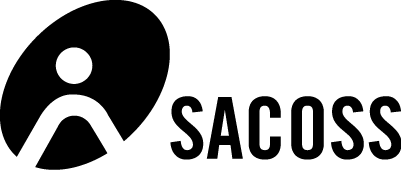 Policy Council Nomination Form* Where a person or nominating organisation is eligible for more than one category they may nominate and stand for election in more than one category, but may only be elected in one category. If such a nominee would otherwise be elected in more than one category, the candidate shall nominate which category they wish to be elected in and they shall be eliminated from the vote in all other categories.** must be one of the two official representatives to SACOSS of that member organisation.Or  I declare that I consent to this nomination (use if form submitted electronically)SACOSS Policy Council Candidate InformationAs supplied by the candidates (two pages maximum).Candidate’s areas of interest or specialisationSectors, networks and other organisations with which you are connectedHow you can contribute to SACOSS through membership of Policy CouncilIf nominating in an organisational category, tell us a little about your organisation and your role Name of nomineeAddressTelephoneEmailNomination is in the following category/categories*TickNominee of a peak body(3 to be elected)Nominee of a non-government community service and/or health agency with annual revenue less than $5m(2 to be elected)Nominee of a non-government community service and/or health agency with annual revenue more than $5m(2 to be elected)Nominees of an organisation whose dominant purpose is to support Aboriginal people or communities(1 to be elected)Nominee of an organisation whose dominant purpose is to support Culturally and Linguistically Diverse communities(1 to be elected)Nominee of an organisation whose dominant purpose is the delivery of services in non-metropolitan, rural and regional community areas(1 to be elected)Individual Member(2 to be elected)For persons seeking election as nominees of member organisationsFor persons seeking election as nominees of member organisationsFor persons seeking election as nominees of member organisationsFor persons seeking election as nominees of member organisationsName the nominating organisation:Name of nominator**:Contact phone number for nominator:Date:Declaration / signature of NomineeDeclaration / signature of NomineeDeclaration / signature of NomineeDeclaration / signature of NomineeSignature of Nominee:Date:Candidate Name Current Position(s) 
(employed or volunteer)Nominating Organisation
(if applicable)